药库房冷库外风机比价方案药库房冷库外风机比价方案具体要求如下：一、产品要求：二、比价方案：1.采用现场比价排序方式，一轮报价，价格从低到高排序，各报价单位须提准备好营业执照、品牌授权（如有需提供）、产品资料、产品报价（一次性报价），用文件袋密封包装送至指定地点；2.最低报价如有两家或以上单位，现场采用二次报价方式；3.供应商按排序送样品，如：第一排序先送样品，科室确认使用后入库，否则由第二排序送样品，以此类推。三、资格审查方式及特殊情况说明：1.本次采用资格后审方式。2.满足比价文件实质性要求的单位数量仅有2家的，则现场转变采购方式，采用竞争性谈判的采购方式；3.满足比价文件实质性要求的单位数量仅有1家的，则现场转变采购方式，采用单一来源谈判的采购方式。产品名称规格型号价格备注药库房冷库外风机具体型号现场查看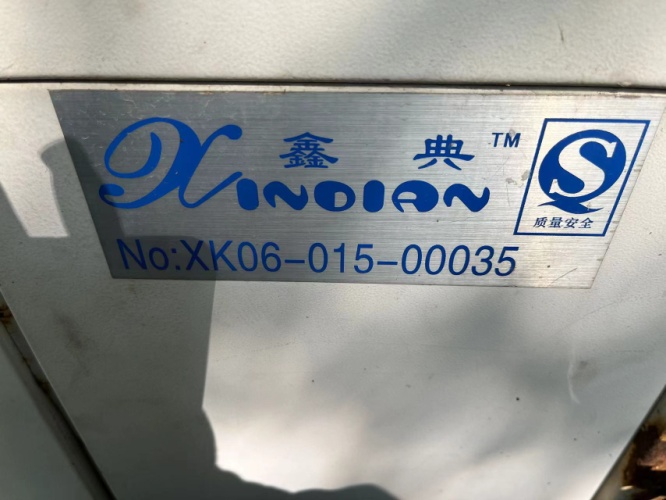 元/台1．须原厂全新产品2.质保期1年（验收之日算起）3.验收合格3个月后一次性付款